Exkurze do bývalé firmy LETOV dnes tato firma patří pod Francouzkou leteckou společnost LETECOEREDne 14. 6. 2016 – DL2, DS2, DZ2, DL3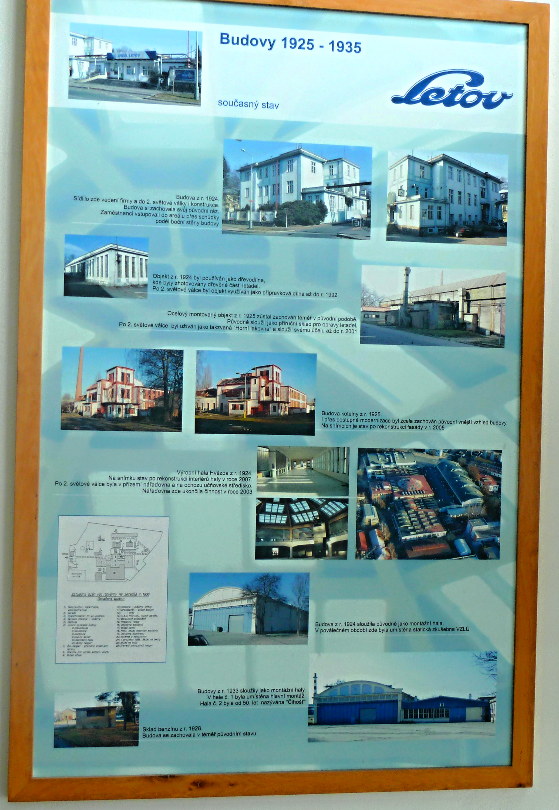 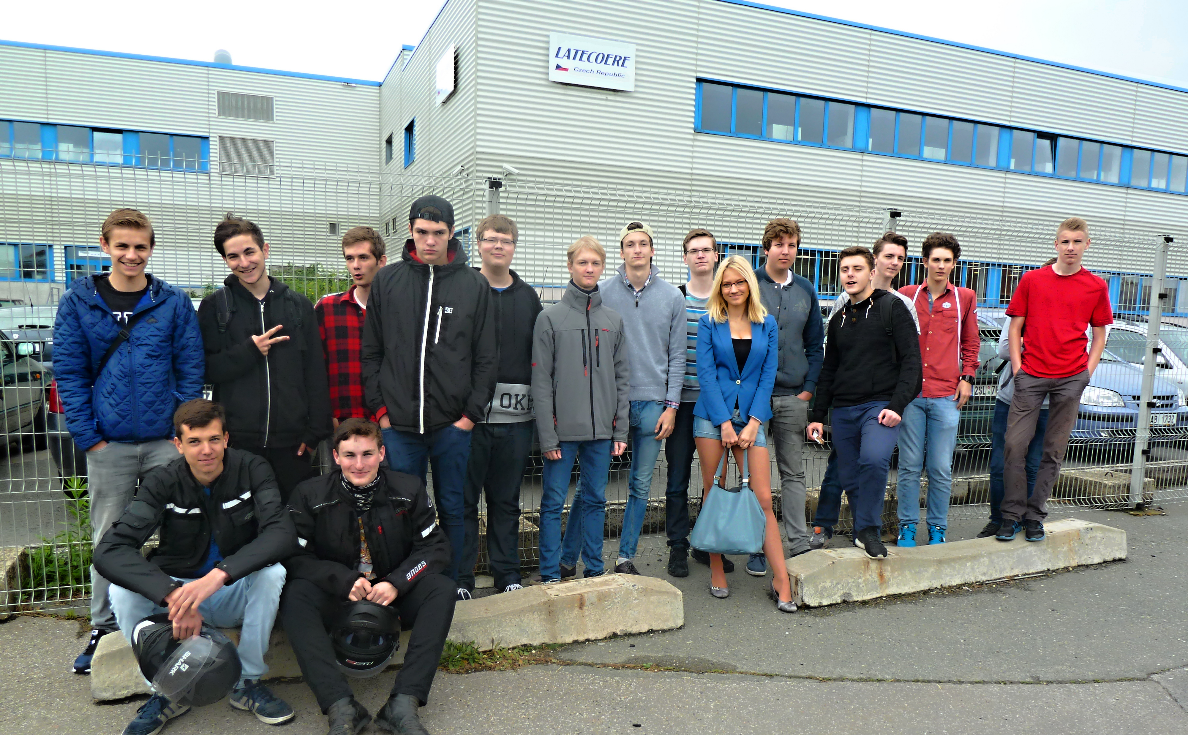 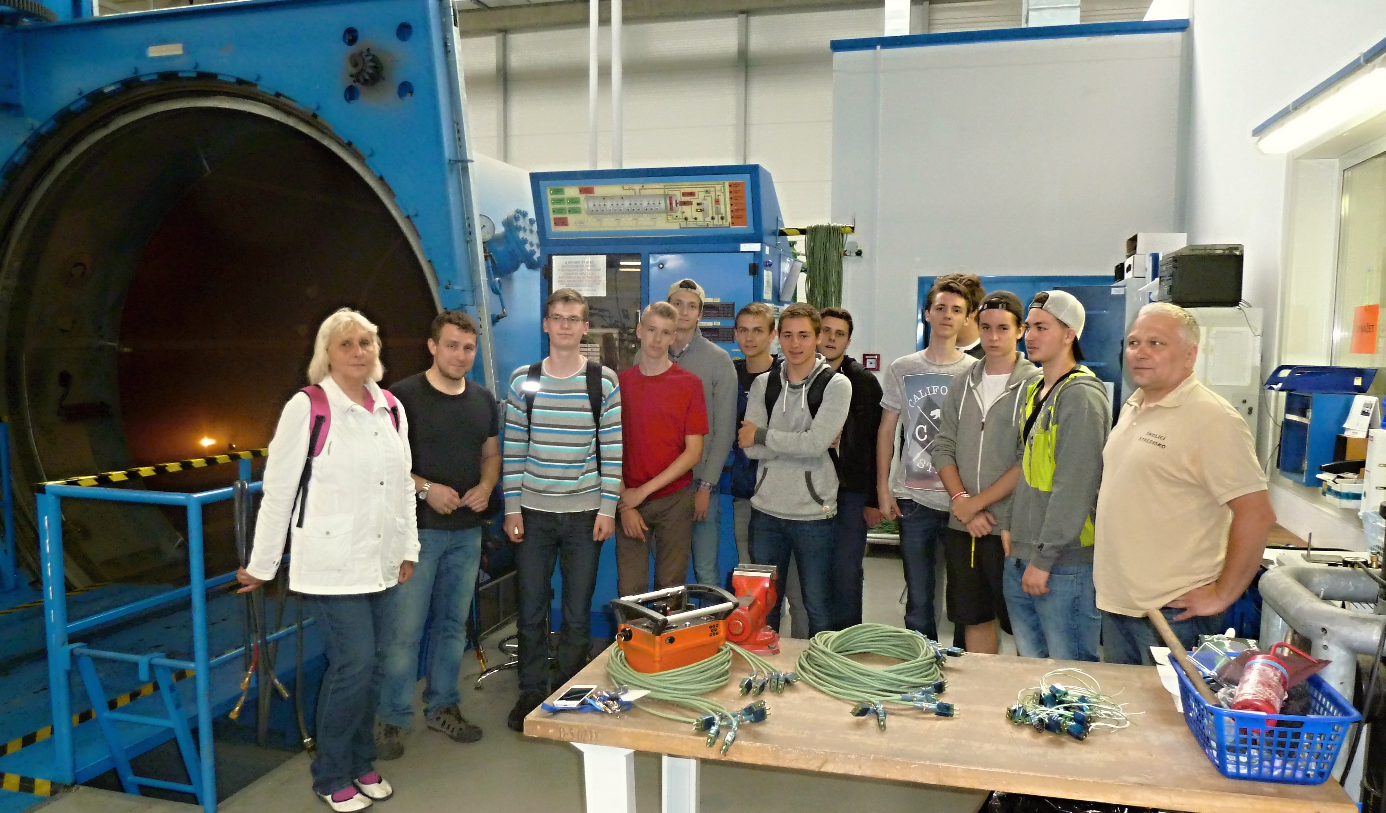 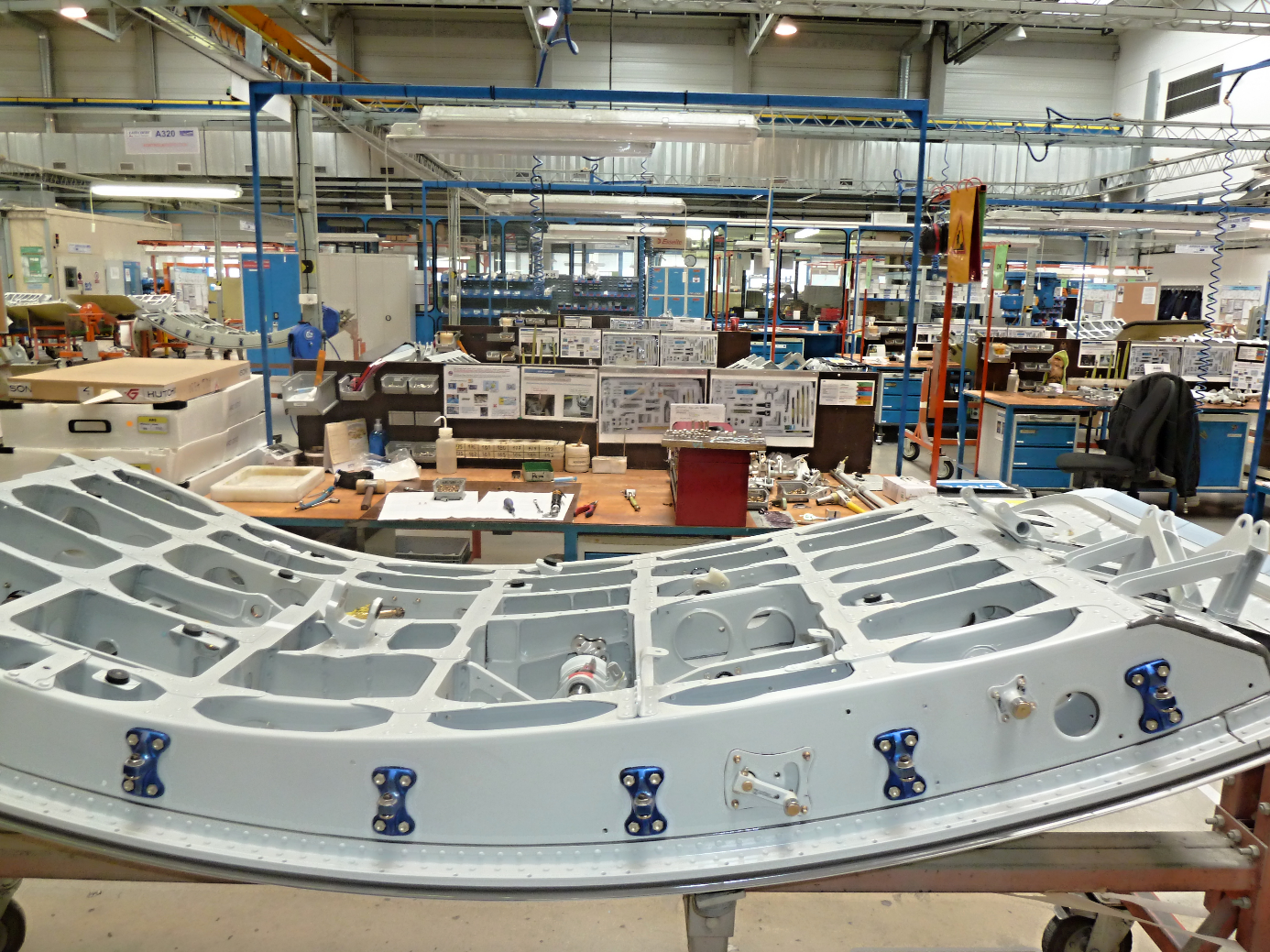 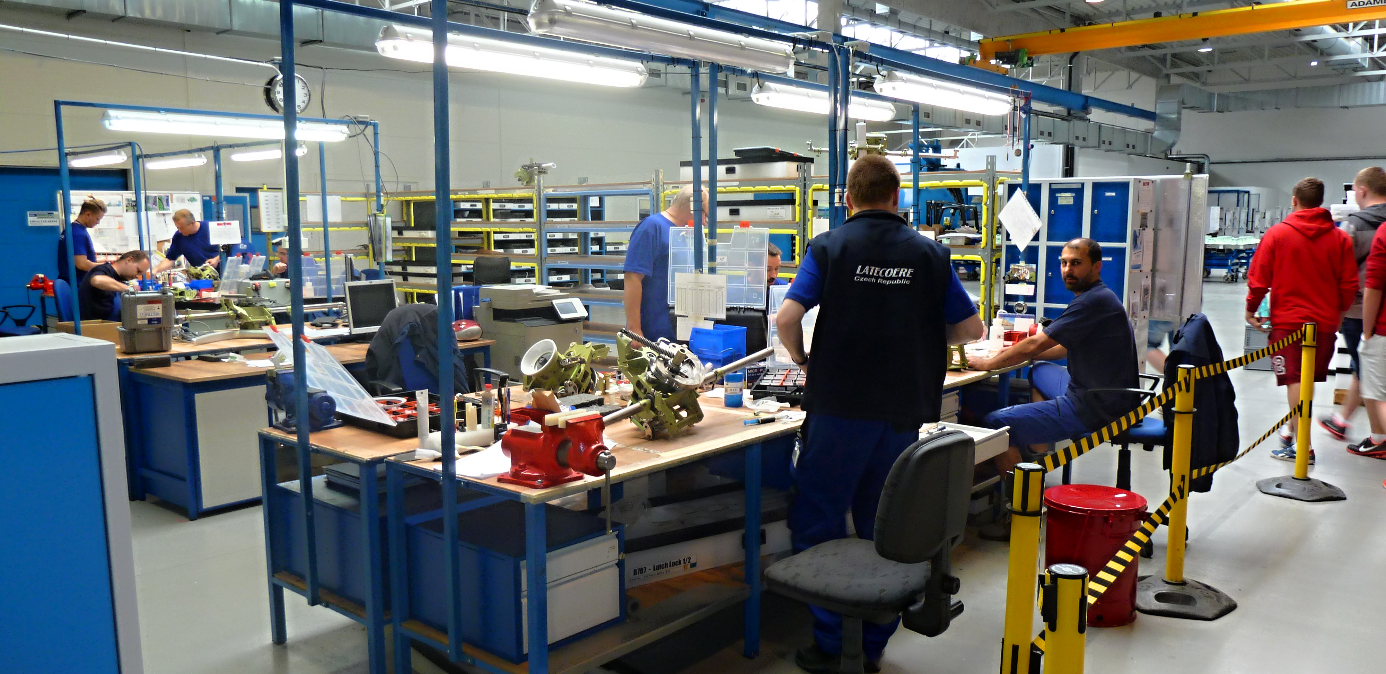 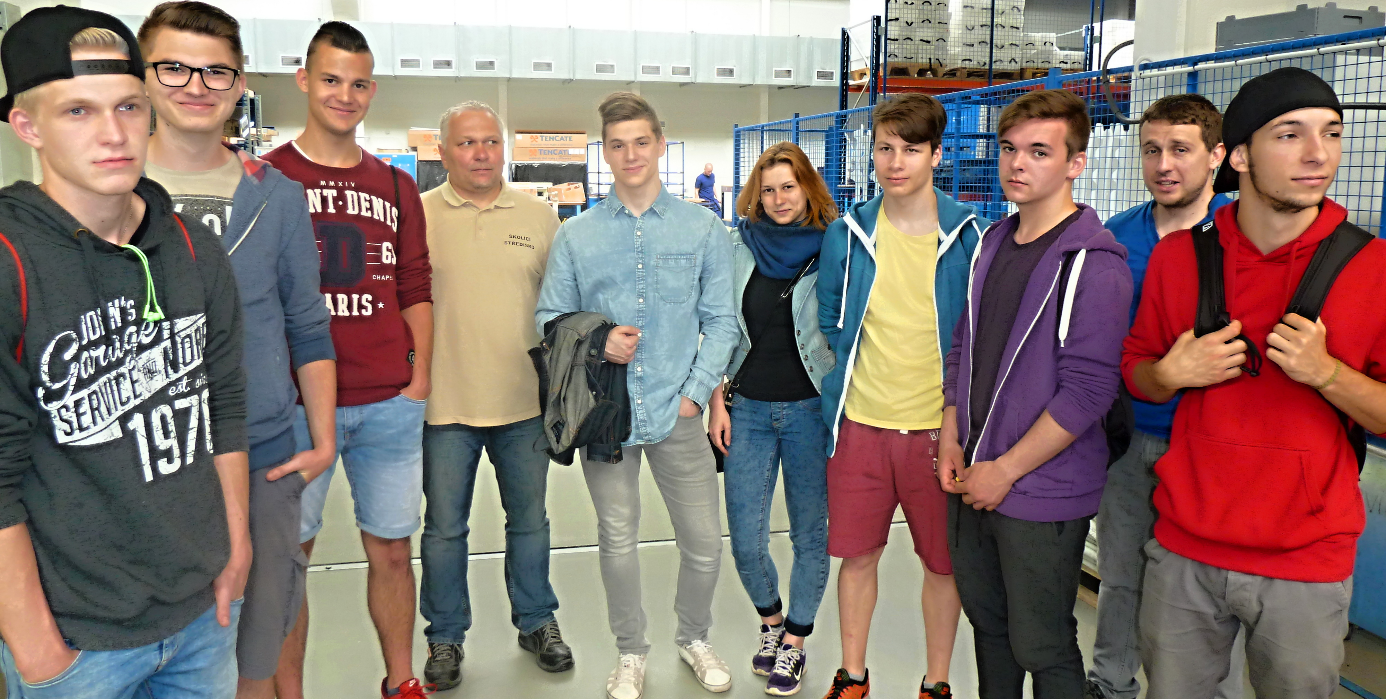 